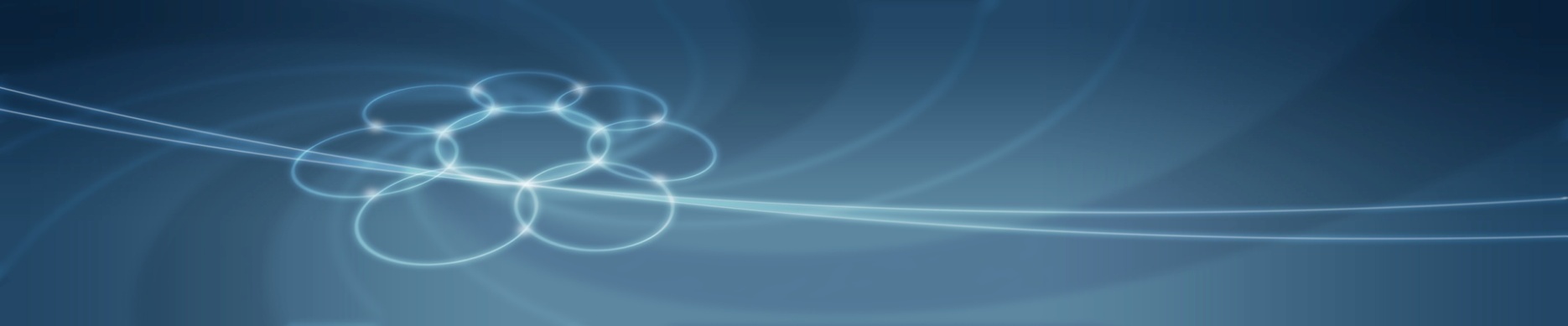 Working in Health Promoting Ways Checklist: Action across the continuum 	What areas along the continuum best represent our role or service? 	Where are we most effective along the continuum? Where are we least effective? 	Who else can we partner with? How can our role on the continuum link with others? 	What mix of interventions does the evidence suggest is most effective in achieving the desired outcomes for the program or project? 	What mix of interventions is best applied to the relevant community? How is this determined? 	What mix of interventions best address the broad determinants of the health issue?Further information Keleher H & Murphy B 2004, Understanding Health: A Determinants Approach, Oxford University Press, Victoria.World Health Organization 1986, Ottawa Charter for Health Promotion, www.who.int/healthpromotion/conferences/previous/ottawa/en